2. TELnet@NRW-Kongress: Innovationsfondsprojekte effektiv in das GKV-Versorgungssystem bringenKontakt: ZTG Zentrum für Telematik und Telemedizin GmbHBirthe KlementowskiTel. 0234 / 973517 - 36E-Mail: b.klementowski@ztg-nrw.de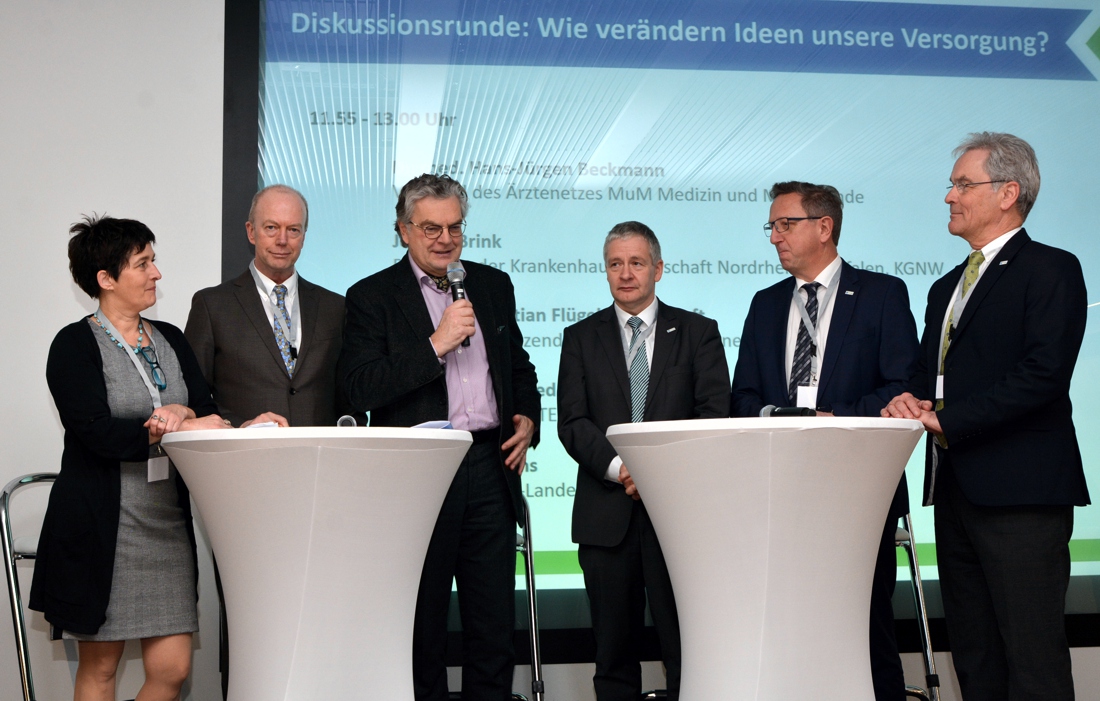 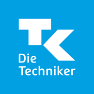 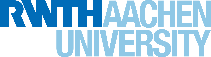 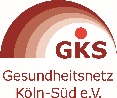 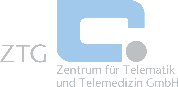 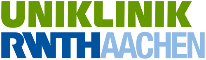 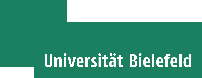 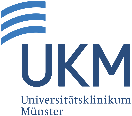 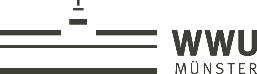 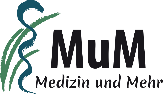 